Name of Activity: TCS Youth Employment Programme (YEP)Category: Employment Generating ProgrammeOrganizing Unit: Jointly Organized by TCS and IQAC Ramakrishna Sarada Mission Vivekananda VidyabhavanDate: 16.02.2023– 20.03.2023Time: 11:00 AM to 04:00 PMVenue: Room No. 25, RKSMVVNumber of Participants: 82Name of resource person/s (with designation): Ms. Tanusree Das, Consultant Trainer, Tata Consultancy Services.Brief Description of the Event:The Youth Employability Program (YEP) is conducted by Tata Consultancy Services (TCS). Tata Consultancy Services Ltd. (TCS) is engaged with RKSMVV as part of its CSR initiative of Youth Employment Program (YEP), Non-Engineering. This YEP was conducted 5 days Programme Outcome:82 students of our college participated in this programme. After successful completion of the YEP training program 13 students got jobs in TCS.  Flyer :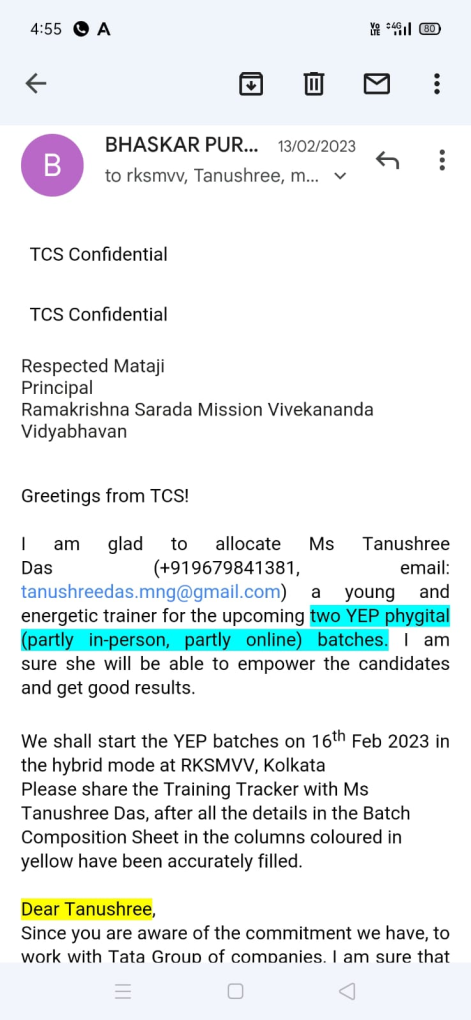 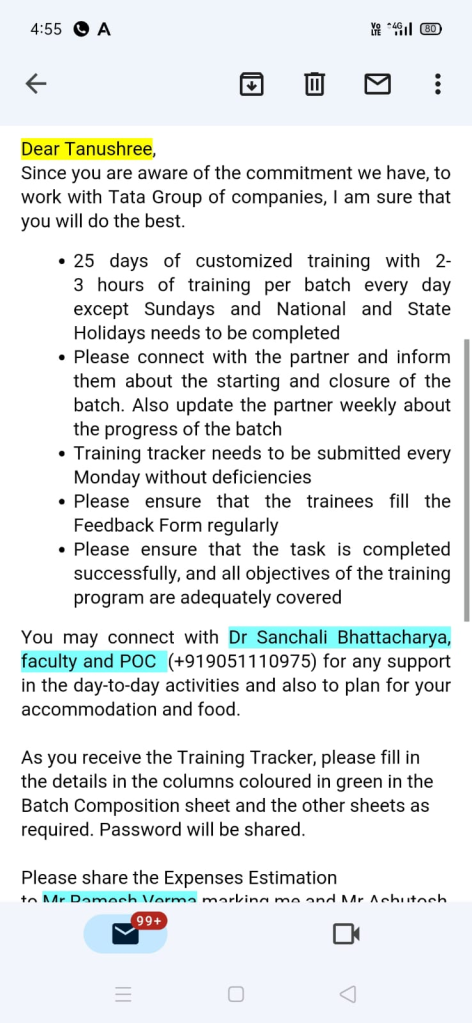 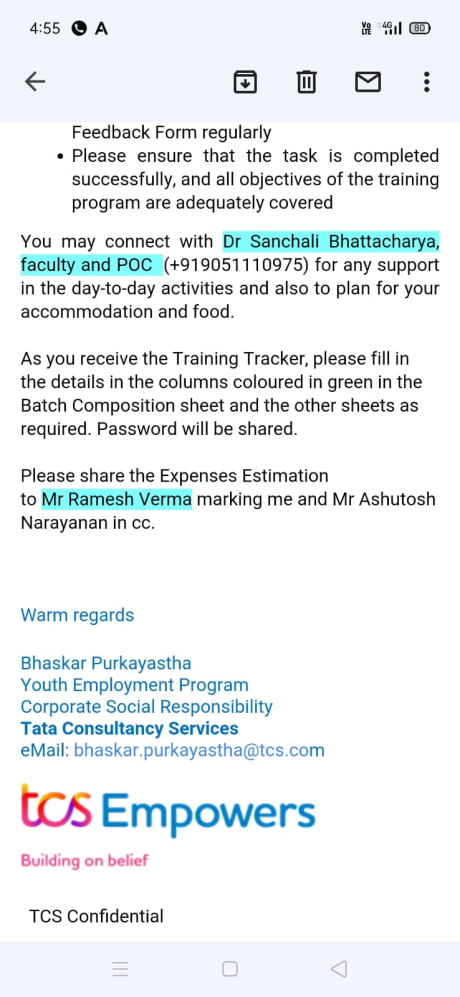 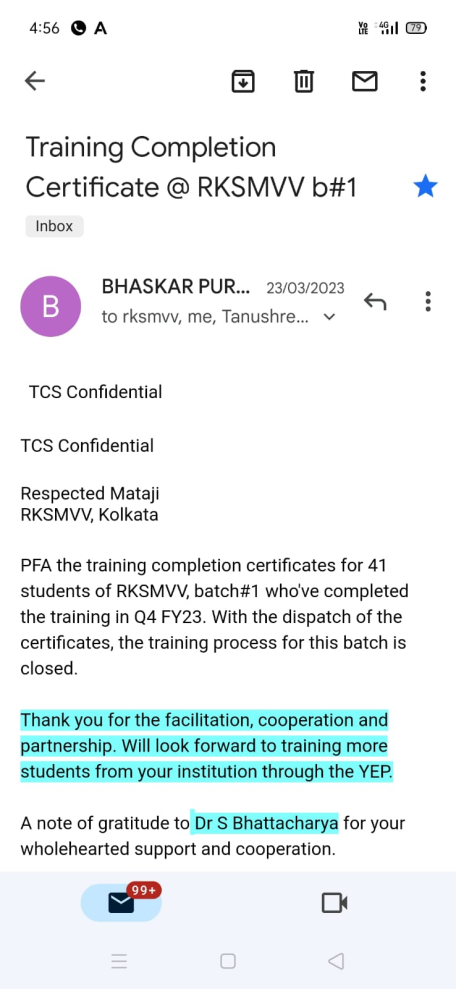 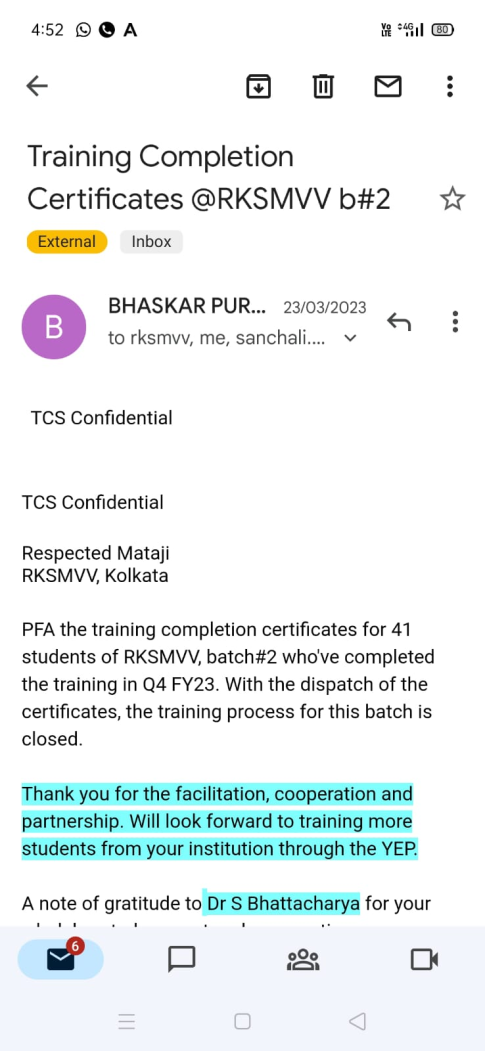 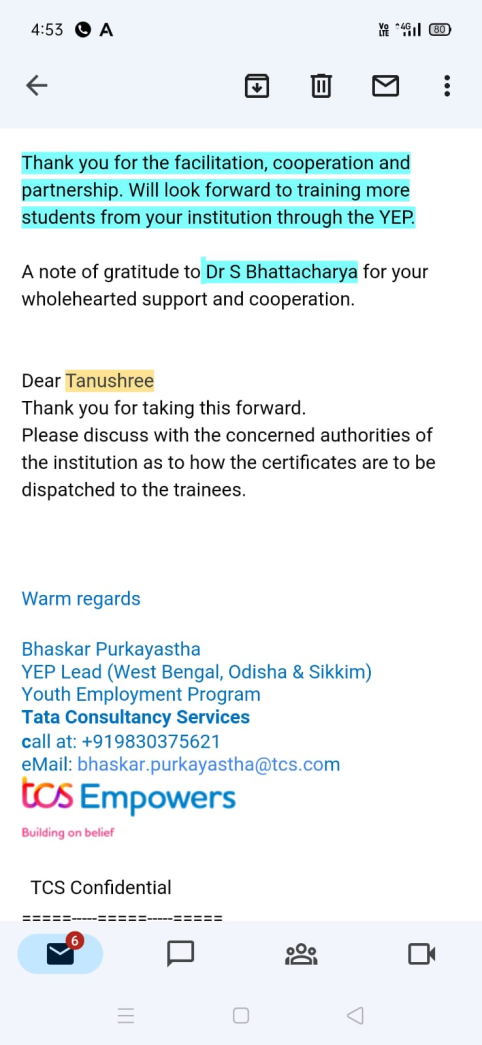 